۸۳- ای منادی ميثاقحضرت عبدالبهاءاصلی فارسی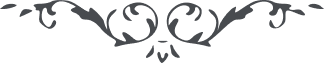 ۸۳- ای منادی ميثاق ای منادی ميثاق، زينت عالم غيب و شهود و علويّت حقائق وجود عبوديّت حضرت مقصود است و بندگی آستان مقدّس ربّ ودود. اين خلعت و تشريف زيبايش هيکل آفرينش است و اين رداء موزون‌ ترين رداء بر قامت اهل هوش و بينش. پس بايد کلّ متّفق و متّحد شويم و با منتهای آرزو از درگاه احديّت بطلبيم که اين گنج بی‌پايان را طلسم اعظم گرديم و اين درّ  اصداف بحر ملأ اعلی را درج مفخّم شويم. اگر جولان خواهيم اين ميدان بسی وسيع است اگر مائدهء سمائيّه جوئيم اين نعمت بسی لذيذ است اگر کهف منيع خواهيم اين ملاذ بسی رفيع اگر فصاحت و بلاغت جوئيم اين مضمون بسی بديع است و اگر بحر بی‌پايان طلبيم اين قلزم بسی عميق است اگر گلزار و گلستان خواهيم اين گلشن بسی فسيح است. 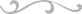 